The Lord’s PrayerOur Father, who art in heaven, hallowed be thy name. Thy kingdom come, Thy will be done on earth as it is in heaven. Give us this day our daily bread and forgive us our trespasses, as we forgive those who trespass against us. And lead us not into temptation, but deliver us from evil. For thine is the kingdom, and the power, and the glory, forever. Amen.*Singing Our Faith # 102     “Now Thank We All Our God”*Blessing and Dismissal*PostludeScatter to Serve God & NeighborWelcome to all! We gather to praise God for the innumerable blessings given to us and to grow deeper in the Spirit. Joyfully, let us lift our hearts to God.DIRECTORY OF CHESTNUT HILL UNITED METHODIST CHURCH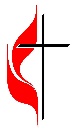 C hestnut Hill United Methodist ChurchMaking disciples of Jesus Christ 
for the transformation of the world.You are welcome at Chestnut Hill UMC. 
4660 Fort Avenue ~ Lynchburg, Virginia 24502Church: 434-239-8423 Minister’s Cell: 434-944-7723, Minister’s Email: awhite@ves.orgAssociate Minister’s Cell: 1-502-489-0200Associate Minister’s Email: healingsolutions12@gmail.comEmail: chestnuthillumc@comcast.net On the Web at chestnuthillumc.netFind us on Facebook: Chestnut Hill United Methodist Church    Chestnut Hill United Methodist Church10:30 a.m. ~ November 26, 2023 ~ Christ the King SundayOur ministry vision for the Virginia Annual Conference is “to be disciples of Jesus Christ who are lifelong learners, who influence others to serve.” Welcome! Join us in worshiping God!Prelude			“Give Thanks”		        Henry SmithWelcome and Ministry Announcements  Welcome in the name of Christ our Lord. Please register your attendance, printing your name, address, phone, and email, on the attendance pad provided on your pew. Thank you for silencing cell phones as we gather to worship God.Invocation*GreetingChrist is the King! O friends rejoice;brothers and sisters, with one voicemake all men know he is your choice.Alleluia. Alleluia. Alleluia.O magnify the Lord, and raiseanthems of joy and holy praisefor Christ's brave saints of ancient days.Alleluia. Alleluia. Alleluia.They with a faith for ever newfollowed the King, and round him drewthousands of faithful ones and true.Alleluia. Alleluia. Alleluia.So shall God's will on earth be done,
new lamps be lit, new tasks begun,
and the whole church at last be one.
Alleluia. Alleluia. Alleluia.   (G. K. A. Bell, 20th century)*Singing Our Faith # 131	“We Gather Together”*Opening PrayerAlmighty and everlasting God, whose will it is to restore all things in your well-beloved Son, the King of kings and Lord of lords: Mercifully grant that the peoples of the earth, divided and enslaved by sin, may be freed and brought together under his most gracious rule; who lives and reigns with you and the Holy Spirit, one God, now and for ever. Amen.Special Music 	           “To God Be the Glory”		         W. DoaneGreeting Friends and NeighborsPrayer for Illumination	Holy and gracious God, may your Holy Spirit give us a spirit of wisdom and revelation, so that, with the eyes of our hearts enlightened, we may know the hope to which Christ has called us, the riches of his glorious inheritance among us, and the greatness of his power for those who believe. Amen.Scripture Lesson 	      Matthew 25:31-46The Word of God for the people of God. 	Thanks be to God.*Singing Our Faith # 378 (vs. 1, 2, & 4)   “Amazing Grace”The Good News	        “A Better King”Bringing Forward God’s Tithes and Our Gifts*Doxology # 95   Praise God from whom all blessings flow; praise him, all Creatures here below; praise him above, ye heavenly host; praise Father, Son, and Holy Ghost. Amen.*Prayer of ThanksgivingSharing of Joys and Concerns**Calendar ****Looking Ahead on the Calendar **Angel TreeWe will be sponsoring an Angel Tree this year for the children of clients with Humankind’s Ways to Work program. We have 20 angels on the tree today. You may take one (or more) and shop for him or her, or you may make a monetary donation and the Humankind staff will do the shopping. There is a sign-up sheet by the Angel Tree. Please sign whether taking an angel or writing a check.  All checks should be made out to “Chestnut Hill UMC”, with “Angel Tree “ on the memo line. Gifts should be wrapped and the child’s name on each gift. Gifts and checks should be turned in by Sunday, December 10.  **NOTE: We will also collect mittens, gloves, scarfs, caps, and socks. These can be brought to church any time in December.Cards for Homebound MembersPlease take a moment to sign the cards for our homebound members/friends that Erin has placed in the Commons.For the Grocery Cart:November/December ~ Canned vegetables, stuffing mix, instant potatoes, rice, cranberry sauce, and any other side dish to make a great holiday meal. Place donations in the grocery cart, located in the Commons.Christmas OfferingWe have set a goal of $7,500.00 for our Christmas offering.  45% will go toward congregational fellowship fund; 45% will go toward padded chairs for fellowship hall; and 10% will go toward Park View Missions. Envelopes will be provided in the pew racks beginning next Sunday, December 3rd.Estimate of Giving for 2024It is that time of year when we are all asked to take a prayerful look at our giving and to make a financial commitment for CHUMC ministries. Beginning next Sunday, December 3rd, we are asking for you to fill out the “tear off” pledge, that will be provided in the December newsletter or use a card that will be placed in the Commons, and send to CHUMC or put it in the weekly offering plate during December so that we have your pledge by the end of December. We plan to have a luncheon after church in February to celebrate our statement of faith to support the ministries of CHUMC. 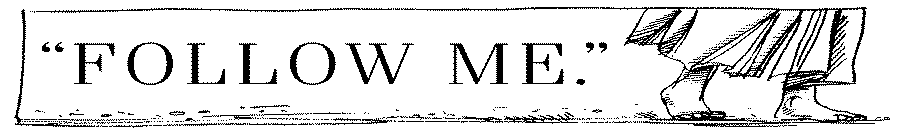 Calendar ****Looking Ahead on the Calendar **Angel TreeWe will be sponsoring an Angel Tree this year for the children of clients with Humankind’s Ways to Work program. We have 20 angels on the tree today. You may take one (or more) and shop for him or her, or you may make a monetary donation and the Humankind staff will do the shopping. There is a sign-up sheet by the Angel Tree. Please sign whether taking an angel or writing a check.  All checks should be made out to “Chestnut Hill UMC”, with “Angel Tree “ on the memo line. Gifts should be wrapped and the child’s name on each gift. Gifts and checks should be turned in by Sunday, December 10.  **NOTE: We will also collect mittens, gloves, scarfs, caps, and socks. These can be brought to church any time in December.Cards for Homebound MembersPlease take a moment to sign the cards for our homebound members/friends that Erin has placed in the Commons.For the Grocery Cart:November/December ~ Canned vegetables, stuffing mix, instant potatoes, rice, cranberry sauce, and any other side dish to make a great holiday meal. Place donations in the grocery cart, located in the Commons.Christmas OfferingWe have set a goal of $7,500.00 for our Christmas offering.  45% will go toward congregational fellowship fund; 45% will go toward padded chairs for fellowship hall; and 10% will go toward Park View Missions. Envelopes will be provided in the pew racks beginning next Sunday, December 3rd.Estimate of Giving for 2024It is that time of year when we are all asked to take a prayerful look at our giving and to make a financial commitment for CHUMC ministries. Beginning next Sunday, December 3rd, we are asking for you to fill out the “tear off” pledge, that will be provided in the December newsletter or use a card that will be placed in the Commons, and send to CHUMC or put it in the weekly offering plate during December so that we have your pledge by the end of December. We plan to have a luncheon after church in February to celebrate our statement of faith to support the ministries of CHUMC. Sue Haupert-JohnsonSue Haupert-Johnson  Richmond Area Resident Bishop  Richmond Area Resident BishopDenise BatesDenise BatesMountain View District SuperintendentMountain View District SuperintendentAdam WhiteAdam WhiteMinisterMinisterErin LongErin LongAssociate MinisterAssociate MinisterMonica CampbellMonica CampbellAdministrative AssistantAdministrative AssistantHeather WilsonHeather WilsonDirector of Music MinistryDirector of Music MinistryJudy MartinJudy Martin Bookkeeper BookkeeperJudy RobertsonElizabeth NicholsJudy RobertsonElizabeth NicholsLay Leader        Missionary in Henry CountyLay Leader        Missionary in Henry CountyThursday, 11/3010:00 a.m.Merry Marthas CircleWe will have a devotional and World Thank Program/Offering. A short business meeting, then go out to lunch at Charley’s.Friday, 12/110:00 a.m.Homeschool3:30 p.m.Homeschool/Preteen Christmas PartiesSaturday, 12/29:00 a.m.District Advent Brunch@ Rustburg UMCCost: $5.00. Let Judy Robertson know ASAP if you can attend. Cell phone #434-851-2901.Wednesday, 12/66:00 p.m.Advent StudyThe last study will be on Wednesday, Dec. 13.Thursday, 11/3010:00 a.m.Merry Marthas CircleWe will have a devotional and World Thank Program/Offering. A short business meeting, then go out to lunch at Charley’s.Friday, 12/110:00 a.m.Homeschool3:30 p.m.Homeschool/Preteen Christmas PartiesSaturday, 12/29:00 a.m.District Advent Brunch@ Rustburg UMCCost: $5.00. Let Judy Robertson know ASAP if you can attend. Cell phone #434-851-2901.Wednesday, 12/66:00 p.m.Advent StudyThe last study will be on Wednesday, Dec. 13.